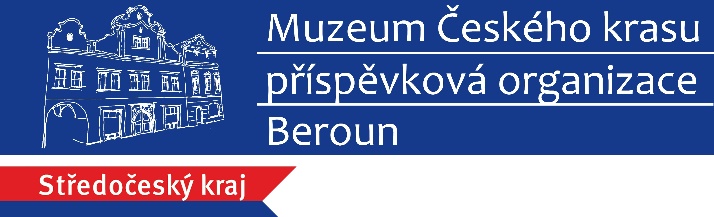 Tisková zprávaVýstava v berounském muzeu představuje oceněné architektonické projektyBeroun 7. dubna 2022V Muzeu Českého krasu je nově k vidění panelová retrospektivní výstava České ceny za architekturu 2021. Představuje nejúspěšnější stavby, oceněné ve stejnojmenné soutěži v předchozích šesti ročnících.Na velkoformátových fotografiích uvidíte finalisty a vítěze soutěže, kterou každoročně pořádá Česká komora architektů. Mezi zdařilé projekty patří např. vítězná rekonstrukce hradu Helfštýn, realizace nové Trojské lávky a další. Prezentovány jsou také projekty, které porota vybrala do užšího okruhu nominovaných v roce 2021.Muzeum Českého krasu, výstavní prostor Konírna (vstup ze Slapské ul. přes geopark), Beroun / Vstupné 10 Kč/plné/ Otevřeno: út–s0 9.00-12.00, 12.45–17.00, ne a svátky 10.00–12.00, 12.45–17.00V případě jakýchkoli dotazů se na mě obraťte.S pozdravemMgr. Vlastimil Kerlpracovník propagace, PR a marketinguvedoucí oddělení návštěvnického provozuMuzeum Českého krasu, p.o.Husovo náměstí 87, 266 01 Beroun 
telefon: 601 374 208www.muzeum-beroun.cz 
propagace@muzeum-beroun.czwww.facebook.com/muzeumberounwww.facebook.com/geoparkbarrandien